Клещевые инфекцииКлещевой энцефалит – смертельно опасное заболевание, поражающее нервную систему и вызывающее множественные осложнения.Лайм-боррелиоз – самое распространенное заболевание, передаваемое через клещей, поражающее многие органы. Во многом исход заболевания зависит от своевременно начатого лечения.Переносчиками вируса клещевого энцефалита и бактерий Лайм-боррелиоза 
и являются клещи. Типичными местами обитания клещей являются смешанные, хвойные и лиственные леса с густым подлеском. Клещи наиболее активны в весенне-летний период, а именно в мае-июне.Заразиться клещевыми инфекциями можно:- через укус клеща;- при попадании слюны клеща на микротравмы кожи;- при употреблении сырого молока зараженных коз, овец, а также продуктов, приготовленных из этого молока (творог, сыр).Как себя защитить от клещевого энцефалита?Вакцинируйтесь против клещевого энцефалита. Полная своевременная иммунизация является единственной самой эффективной защитой
от заболевания.Не допускайте присасывания клеща. Во время нахождения на природе необходимо закрывать все открытые части тела плотной одеждой 
с резинками, надевать головной убор, использовать репелленты 
с надписью «против клещей».Во время прогулки каждые 1,5-2 часа обязательно осматривайте свою одежду и тело на наличие клещей. После прогулки примите душ.Старайтесь избегать посещения лесного массива, травянистой местности. Выбирайте благоустроенные лесопарковые зоны. Гуляйте 
по пешеходным дорожкам, избегайте травы.Обнаруженных клещей с одежды надо снимать не раздавливая, обернув пальцы чистой салфеткой или носовым платком. Для удаления присосавшегося клеща можно обратиться в любое медицинское учреждение.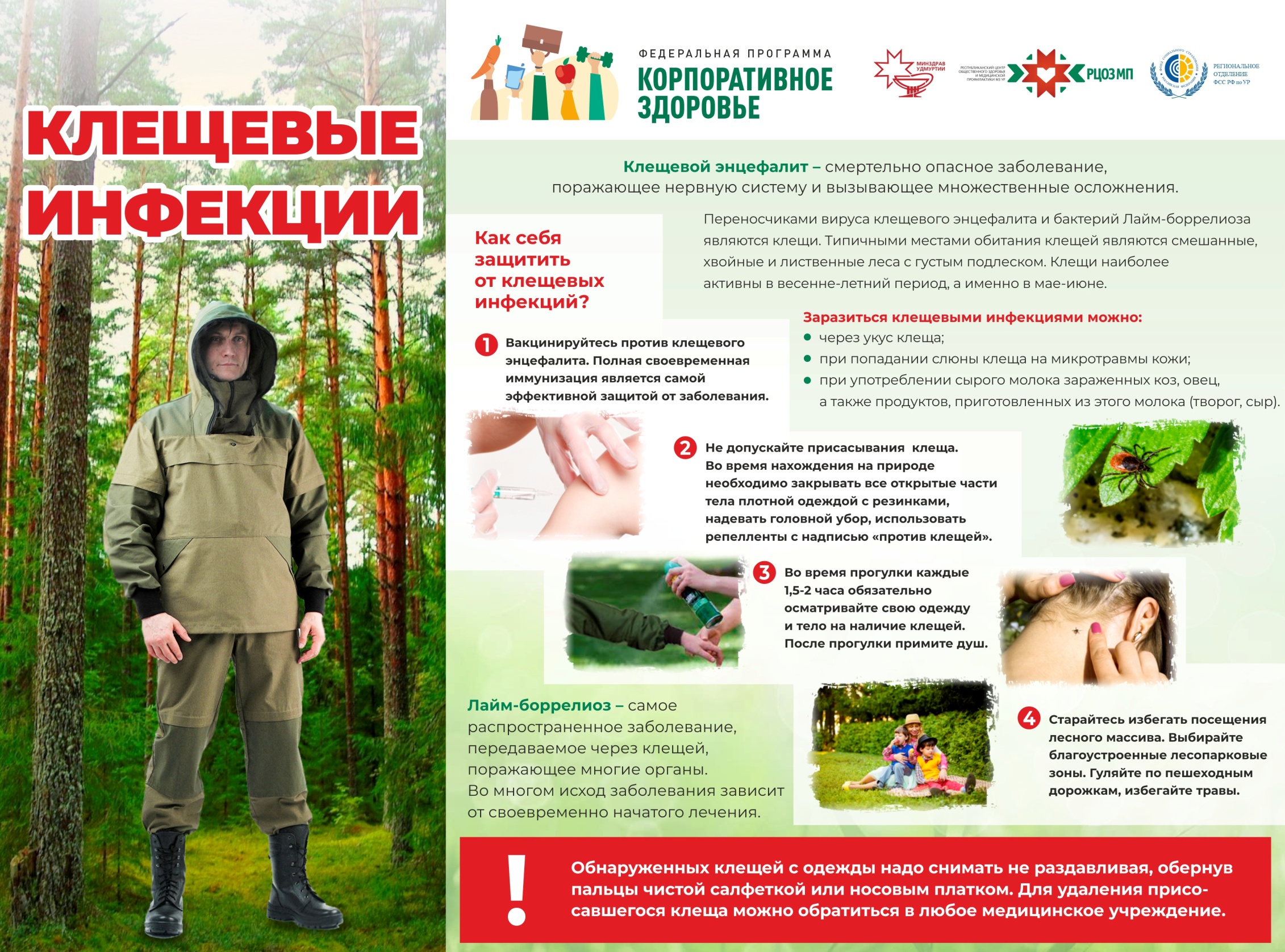 